INTERNATIONAL TRAINING COLLEGE - LINGUA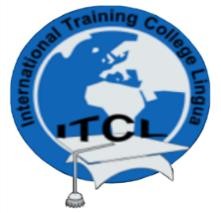 Towards Educational Excellence NCHE Reg. No: R0014NQA Accreditation No: 000244LANGUAGE DEPARTMENTASSIGNMENT 1 1st BLOCK 2022 READING AND DIRECTED WRITINGCOURSE	: IT/TT LEVEL 4/5SUBJECT	: ENGLISHEXAMINER	: Mrs. C.Van Wyk TOTAL MARKS		40Student Surname:     	  Student First name:  	 Student Number:       	  Due Date:	 		FT	PTDistance(Please Tick one box only)SECTION A: COMPREHENSION PASSAGE 1Read the passage and answer the questions that follow.YOU ARE A HERODon't look to others to rescue you.Find your strength from within, writes Hamata  SelmaMariah Carey sang one of the most uplifting and truthful songs in the early 1990s. It is titled Hero and its lyrics are about finding the hero within yourself. A hero is described in the dictionary as a person who is admired for having done something brave or having achieved something great.What does it take to be a hero today? Do you have to play soccer well or be rich to be called a hero? Do you need to have been part of the political struggle many years ago or must you have lots of physical strength? People have many definitions of a hero.I believe that a hero is someone who lives his life with honesty. Being honest with youself and with others takes courage and strength. Let me give an example: many people live with HIV/Aids or in poverty or in abusive relationships and yet only a few speak up about what they are going through.Speaking up means facing the facts and having the courage to talk about your situation, and how it has affected you. Imagine having to tell the world that you are living with HIV/Aids or to report to the police that your partner abuses you. It is not easy.Speaking up about something that others may see as unacceptable takes courage, because you risk being rejected by those you love. However, the reward for speaking up about the problems and the pain you face is that you become your own hero. Instead of relying on others to rescue you from the pain and shame, you dig deep within yourself to find a hero.What you probably don’t know is that you also become a hero in the eyes of others. People admire the courage of those who speak out because they realise what enormous effort it takes. Many people are trapped by fear and cannot find their voices. By telling your story, you give others hope that life can be fulfilling, no matter how dim the situation seems. You can become a giant and a light for others.   					[Adapted from Move Magazine, May 2006]QUESTION 1:Which ONE of the following statements best summarises the main message of the passage?Others are willing to share your pain.Mariah Carey sings about heroism.True heroism lies within each of us.There are different kinds of heroes.		 __________________________________________________________-_____	(2)Read the following statement and answer the following questions: Maria Carey's song, Hero, is very positive.Is this statement TRUE or FALSE?													 	(1)Quote ONE word from paragraph 1 to prove your answer.													 	(1)Give an antonym (word opposite in meaning) for 'truthful' (line 1).	_____________________________________________________________________	(1)Refer to paragraph 3.	According to the writer, what is a very important quality of a hero?		________________________________________________________________ (1)Read the following statement and answer the following questions: People admire the courage of those who speak out:Is this statement a FACT or OPINION?____________________________________________________________________ (1)Give a reason for your answer.___________________________________________________________________ (1)Explain the meaning of '... you can become a giant and a light for others'. (lines 26 - 27)_ 	_______________________________________________________________ (2)Give a synonym (word similar in meaning) for 'dim' (line 26).__________________________________________________________________    (1)1.	What do you think the writer aims to achieve by writing this article?	 _________________________________________________________________ (2)	Do you agree or disagree with the writer’s view that one should speak openly about one’s 	problems? Substantiate your answer.	 _________________________________________________________________ (1)	 _________________________________________________________________ (1)													[15]PASSAGE 2Read the passage and answer the questions that follow.A teacher in a class of his own1.	When Ruvimbo Shibaku gives lessons, he taps a foot and raps out questions to a swaying rhythm. The crowded classroom joins in and, like a music teacher conducting a choir; Shibaku raises their chanting teenage voices to a peak. Then at a swift show of his hand, they all stop. Silence is restored.2.	Shibaku is a 44-year-old science teacher at Oshigambo Secondary School. The school’s lack 	of 	facilities – it has no laboratory equipment – has not stopped Shibaku from inspiring a new 	generation of scientists. So successful has he been that, when the University of Namibia called for its 	students to nominate their most influential teacher, Shibaku’s name came out tops.3.	Recently he received the institution’s Tim Clark Teacher’s Award at a function attended by Education 	Minister, Anna Ipondoka and about thirty of Shibaku’s former pupils.4.	'It’s very rewarding when someone tells me, "Through your efforts I am where I am today," ' said 	Shibaku.5.	His dedication has produced doctors and engineers who acknowledge their debt to him. Dr Susan 	Shipanga, a GP who runs a practice outside Mariental, was taught by Shibaku. She says, 'Mr 	Shibaku is a very passionate teacher. His lessons were a lot of fun; he got people involved, like it 	was a game. When he taught, everyone was excited, they were completely absorbed.'6.	An electrical engineer with Eskom, John Mbatha, is another former pupil whose affections for 	Shibaku run deep. 'He was more than a teacher to me: he was like a father,' said Mbatha.[Adapted from Sunday Times, 28 May 2006]QUESTION 21. Read the following statement and answer the following questions: 	Mr Ruvimbo Shibaku teaches music and science.Indicate whether this statement is TRUE or FALSE._________________________________________________________________ (1)	Give a reason for your answer_________________________________________________________________ (1)2.	Choose the correct words to complete the following sentence. Write only the question number and 	the correct word next to it.	Mr Shibaku (wraps/raps) up each lesson by summarising the science formulas that have been   	learnt.________________________________________________________	(1)	Other teachers are often surprised at hearing the learners (wrap/rap) their science formulas in the 	corridors.	B._________________________________________________________ (1)3.	Quote ONE word from paragraph 1 that shows that the classroom in which Shibaku teaches, is very 	full.	___________________________________________________________ (1)4.	What does 'came out tops' (line 9) mean in the context of the passage?	___________________________________________________________	(1)5.	Name the institution that gave Mr Shibaku the Tim Clark Teacher's Award. 	__________________________________________________________	 (1)6.	Explain, in your own words, the meaning of the following sentence:	'His dedication has produced doctors and engineers who acknowledge their debt to him.' (lines 15 - 	16) 	___________________________________________________________(2)Read the following statement and answer the question: 'John Mbatha's affections for  Mr Shibaku run deep.'	To what, do you think, Mr Mbatha's affections are being compared? 	___________________________________________________________(2)8.	Do you think the title of this passage is suitable? Give a reason for your answer.	___________________________________________________________(2)9.	In your opinion, are men and women shown as equals in the passage? Give a reason for your 	answer	___________________________________________________________	(2)														[15]Part 3Read the following text and answer the questions that follow.	The icy continent: ANTARCTICAIt is one of the toughest environments on earth – but this continent holds endless attraction.Of all the continents, Antarctica is the coldest, windiest and driest, even though 90% of the world’s ice is found there. This strange ice desert stretches across the South Pole and its closest landmasses are South America, Australia, then South Africa. It’s so cold and inhospitable, the only people who live there are staff at various countries’ research stations – and many of them leave in winter.AntarcticaThe name means “opposite of north ‒ that is south”. It comes from the Greek word “antarktikos”, which means “the opposite of arktikos”. That, in turn, comes from the ancient Greek word for “bear”, the name given to a constellation in the northern sky. This constellation gave the Arctic or northern-most part of the earth its name.Antarctica is the third-smallest continent after Europe and Australia with a surface area of 14 million km². About 98% of that area is covered in ice. The average thickness of the icecap is 2 200 m and at its thickest point the ice is 4 776 m – almost 5 km deep.Most of the ice is millions of years old but the whole of Antarctica hasn't always been covered in ice. In 1949 a British-Swedish expedition discovered that large parts of it, such as Queen Maudland, had been ice-free until about 10 000 BC.Scientists at the South African research ship the SA Agulhas report that Antarctica is not just the coldest and driest of all the continents, but its average height above sea level is also the highest. It is sometimes called a desert because it conforms to the definition: a place that receives less than 254 mm (about the length of your thumb) of rainfall or other precipitation such as snowfall a year. In Antarctica there is about 50 mm of precipitation in the interior, less than in the Sahara Desert. There is more precipitation at the coast where the total is about 200 mm.Every year engineers and scientists undertake the journey to the distant south aboard the SA Agulhas to take supplies to the South African base and use the short summer to perform scientific experiments and ensure the base is well maintained. In summer the base houses up to 80 people, but only 10 remain for the winter to ensure the research instruments and base are kept in good condition. In the cold, dark winter months, the ice packs tightly around the continent so ships can sail there only during the warmer months from December until the end of February. South African scientists have been undertaking scientific research projects on Antarctica for the past 50 years.(Taken and adapted from You, August 2010)1	Write down a word that has more or less the same meaning as attraction(1st paragraph)..............................................................................................................................	[1]2	Write down a word from the text that has the opposite meaning of not inviting/ not friendly.	.............................................................................................................................[1]3	From which country do the Greeks come?	.............................................................................................................................	[1]4	Write the underlined word in the following sentence out in full. The whole of 	Antarctica hasn’t always been covered in ice.	........................................................................................................................  [1]5	Rewrite the following sentence, starting with: Scientists reported, “Antarctica …	Scientists report that Antarctica is not just the coldest and driest of all the 	continents, but it is also the highest above sea level..............................................................................................................................	..........................................................................................................................................................................................................................................................													[2]6	Find a word in the text that means rain or snow or hail (paragraph 5).	.............................................................................................................................[1]7	Rewrite the following sentence in active voice, starting with the underlined words.Every year engineers and scientists undertake the journey aboard the SA Agulhas to take supplies to the South African base.	.......................................................................................................................................................................................................................................................................................................................................................................................[2]8	Rewrite the following sentence in Past Perfect Tense starting with: Last winter South African scientists …South African scientists have been undertaking research projects on Antarctica..............................................................................................................................	.............................................................................................................................[1]												[10]